О делегировании Горяева С.М. в состав Координационного Совета председателей первичных профсоюзных организаций в профессиональных образовательных организациях при Центральном Совете Общероссийского Профсоюза образования		В соответствии с Планом работы Общероссийского Профсоюза образования на II полугодие 2023 года (п.3.5.2.; п. 7.2.20) 12-15 декабря 2023 года в г. Москва планируется проведение Всероссийского обучающегося семинара председателей первичных профсоюзных организаций  (учреждений среднего профессионального образования) с участием в онлайн-режиме директоров профессиональных образовательных организаций.В рамках проведения Всероссийского семинара-совещания 14 декабря 2023г. состоится очередное отчетно-выборное собрание Координационного совета председателей первичных профсоюзных организаций учреждений СПО (КС СПО Профсоюза).		На основании протокола заседания КС СПО Президиум Калмыцкой республиканской организации Общероссийского Профсоюза образования П О С Т А Н О В Л Я Е Т:  Делегировать в состав Координационного Совета председателей первичных профсоюзных организаций в профессиональных образовательных организациях (учреждениях среднего профессионального образования) при Центральном Совете Общероссийского Профсоюза образования Горяева Сергея Михайловича – председателя первичной профсоюзной организации БПОУ РК «Калмыцкий государственный колледж нефти и газа»   Председатель республиканской         организации Профсоюза                                                         А.И. Коокуева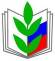 ПРОФСОЮЗ РАБОТНИКОВ НАРОДНОГО ОБРАЗОВАНИЯ И НАУКИ РОССИЙСКОЙ ФЕДЕРАЦИИ(ОБЩЕРОССИЙСКИЙ ПРОФСОЮЗ ОБРАЗОВАНИЯ)КАЛМЫЦКАЯ РЕСПУБЛИКАНСКАЯ ОРГАНИЗАЦИЯПРЕЗИДИУМ ПОСТАНОВЛЕНИЕПОСТАНОВЛЕНИЕПРОФСОЮЗ РАБОТНИКОВ НАРОДНОГО ОБРАЗОВАНИЯ И НАУКИ РОССИЙСКОЙ ФЕДЕРАЦИИ(ОБЩЕРОССИЙСКИЙ ПРОФСОЮЗ ОБРАЗОВАНИЯ)КАЛМЫЦКАЯ РЕСПУБЛИКАНСКАЯ ОРГАНИЗАЦИЯПРЕЗИДИУМ ПОСТАНОВЛЕНИЕПОСТАНОВЛЕНИЕПРОФСОЮЗ РАБОТНИКОВ НАРОДНОГО ОБРАЗОВАНИЯ И НАУКИ РОССИЙСКОЙ ФЕДЕРАЦИИ(ОБЩЕРОССИЙСКИЙ ПРОФСОЮЗ ОБРАЗОВАНИЯ)КАЛМЫЦКАЯ РЕСПУБЛИКАНСКАЯ ОРГАНИЗАЦИЯПРЕЗИДИУМ ПОСТАНОВЛЕНИЕПОСТАНОВЛЕНИЕПРОФСОЮЗ РАБОТНИКОВ НАРОДНОГО ОБРАЗОВАНИЯ И НАУКИ РОССИЙСКОЙ ФЕДЕРАЦИИ(ОБЩЕРОССИЙСКИЙ ПРОФСОЮЗ ОБРАЗОВАНИЯ)КАЛМЫЦКАЯ РЕСПУБЛИКАНСКАЯ ОРГАНИЗАЦИЯПРЕЗИДИУМ ПОСТАНОВЛЕНИЕПОСТАНОВЛЕНИЕПРОФСОЮЗ РАБОТНИКОВ НАРОДНОГО ОБРАЗОВАНИЯ И НАУКИ РОССИЙСКОЙ ФЕДЕРАЦИИ(ОБЩЕРОССИЙСКИЙ ПРОФСОЮЗ ОБРАЗОВАНИЯ)КАЛМЫЦКАЯ РЕСПУБЛИКАНСКАЯ ОРГАНИЗАЦИЯПРЕЗИДИУМ ПОСТАНОВЛЕНИЕПОСТАНОВЛЕНИЕ«23» ноября  2023г.№ 21-6
№ 21-6
№ 21-6
г. Элиста